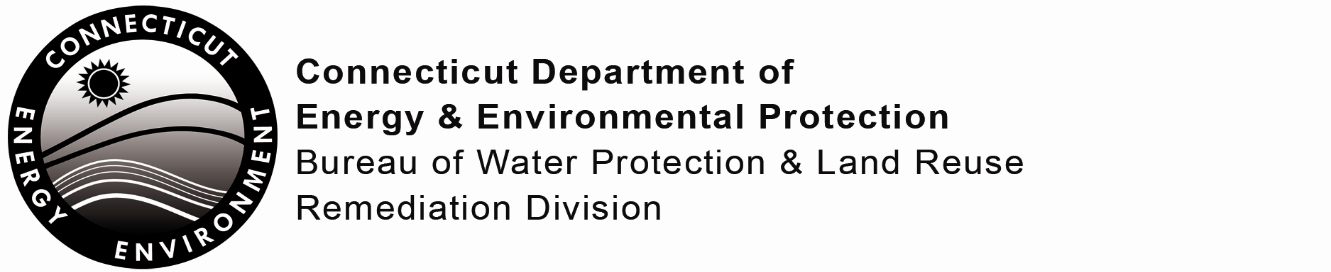 79 Elm Street, Hartford, CT 06106-5127 (860) 424-3705 www.ct.gov/deep/remediationEnvironmental Use Restriction Annual Inspection FormBetween April 1st and July 31st of each year, an annual inspection of the Environmental Use Restriction (EUR) shall be performed.  This Form is used to report the findings of the inspection within 30 days of such inspection and shall be maintained by the owner. An annual inspection is not required in the year when a five-year comprehensive inspection is conducted. This form must be completed by a person who is knowledgeable of the EUR and activities at the property during the last 12 months.  If you have questions, please contact the EUR Coordinator at 860-424-3705 or deep.eur@ct.gov .Property Information Property Owner InformationInspection Information Property/Facility Name: Property/Facility Name: Property/Facility Name: Other Name(s): Other Name(s): Other Name(s): Street Address (or other): Street Address (or other): Street Address (or other): City/Town: State: CT Zip Code: County: County: County: Date ELUR was recorded on the municipal land records: Volume/Page: /Date ELUR was recorded on the municipal land records: Volume/Page: /Date ELUR was recorded on the municipal land records: Volume/Page: /Remediation Division Site Identification Number (REM ID#): Remediation Division Site Identification Number (REM ID#): Remediation Division Site Identification Number (REM ID#): Property Owner Legal Name: Property Owner Legal Name: Property Owner Legal Name: Property Owner Legal Name: Property Owner Legal Name: Property Owner Legal Name: Property Owner Legal Name: Property Owner Legal Name: Street Address: Street Address: Street Address: Street Address: Street Address: Street Address: Street Address: Street Address: City/Town: City/Town: State: State: Zip Code: Zip Code: Zip Code: Primary Contact Name: Primary Contact Name: Primary Contact Name: Primary Contact Name: Primary Contact Name: Primary Contact Name: Primary Contact Name: Primary Contact Name: Firm Name:  Firm Name:  Firm Name:  Firm Name:  Firm Name:  Firm Name:  Firm Name:  Firm Name:  E-mail Address:  Phone Number: ( ) –  - Phone Number: ( ) –  - Phone Number: ( ) –  - Phone Number: ( ) –  - Phone Number: ( ) –  - Ext.: Ext.: Mailing Address:  Mailing Address:  Mailing Address:  Mailing Address:  Mailing Address:  Mailing Address:  Mailing Address:  Mailing Address:  City/Town: City/Town: City/Town: State: State: Zip Code:         Zip Code:         Zip Code:         Date of Inspection:  Date of Inspection:  Findings:   The EUR is compliant with all restrictions or affirmative obligations. OR   The inspection indicated the following non-compliance with the EUR restrictions or affirmative obligations:         The non-compliance will be corrected no later than 90 days from the date of the inspection:OR      If a correction of the non-compliance cannot be completed within 90 days:      	The non-compliance will be corrected under the use of an allowable disturbance, or release of the EUR, submitted to the Commissioner on a Form for Allowable Disturbance, Release or Termination from Environmental Use Restriction not more than 30 days after the inspection date. Certification of Property Owner “Based on the current EUR the following inspection and review was completed: Physical inspection of the EUR subject area(s) to determine compliance with the restrictions and affirmative obligations of the EUR; A review of records, including analytical data, to verify compliance with the restrictions and affirmative obligations of an EUR, including, but not limited to, compliance with recordkeeping requirements and any monitoring required by the EUR; andA review of the EUR factsheet to determine if, for each subject area, the EUR factsheet contains the restrictions and affirmative obligations and the conditions regarding such subject area.   The information contained on the EUR factsheet does not reflect the restrictions and affirmative obligations or is otherwise incorrect, or incomplete. A revised EUR factsheet was prepared and is included in this inspection report. Note: the new factsheet shall replace the former factsheet for any purpose for which an EUR factsheet is required by the EUR regulations.I have personally examined and am familiar with the information documented herein, and based on my inquiry of those individuals immediately responsible for obtaining the information, to the best of my knowledge I believe that the information is true, accurate, and complete.”Owner Signature:                                                                                             Date: Name: Title: 